Changing the form of a quadratic function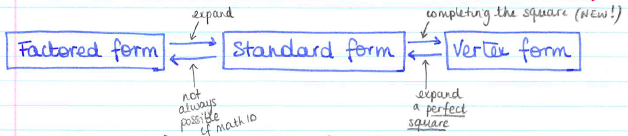 I – Changing into Standard Form : EXPANDINGExample 1 : 

Example 2 : 





Your Turn : 	  						 Example 3 : 



Example 4 : 





Example 5 : 



II – Changing into Factored Form: FACTORINGAlways start by looking for common factors.Think about differences of squares, perfect squares, otherwise, factor the long way…Example 1 : 

Example 2 : a)  					b) 



Example 3 : 



Your turn : 	
 		
 		Example 4 : 





Example 5 : 





Example 6 : 



Your turn :  	III – Changing into Vertex Form : COMPLETING THE SQUAREYou have to regroup all the terms in  and  in a “forced” perfect square and compensate… Example 1 : 







Example 2 : 






Your turn : 	It becomes complicated very fast, especially when fractions start appearning… 
We are going to actually use a shortcut: Coefficient  is the same one in every formIf we know how to find the coordinates of the vertex, we just need to place  and  in the formula…Examples :  		 	 		













	Hwk : p 192 # 1, 2ac, 3ac, 8, 10, 14, 17 – 19, 22, 29, 31 + handout